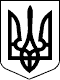 Чергові вибори депутатів Київської міської ради та Київського міського голови 25 жовтня 2015 рокуКИЇВСЬКА МІСЬКА ВИБОРЧА КОМІСІЯ01044, м. Київ, вул. Хрещатик, 36ПОСТАНОВА«07»жовтня 2015 року							  	№18718год. 00 хв.Про реєстрацію довірених осіб кандидата на посаду Київського міського головиДо Київської міської виборчої комісії «07»жовтня 2015 року надійшло подання Павліченка Дмитра Олександровича, кандидата на посаду Київського міського голови на чергових виборах депутатів Київської міської ради та Київського міського голови 25 жовтня 2015 року про реєстрацію довірених осіб разом із доданими документами.Розглянувши зазначені документи, Київська міська виборча комісія встановила їх відповідність вимогам Закону України «Про місцеві вибори».Враховуючи викладене вище, керуючись пунктом 2 частини 6 статті 25, частинами 1-3 статті 63 Закону України «Про місцеві вибори», Київська міська виборча комісія п о с т а н о в л я є:1. Зареєструвати довірених осіб кандидата на посаду Київського міського голови Павліченка Дмитра Олександровича:Турченко Олег Миколайович , 25.11.1962 року народження, громадянина України,тимчасово не працює,  проживає у місті Києві.Коваленко Олексій Євгенович,05.07.1968 року народження,  громадянина України,тимчасово не працює, проживає у місті Києві.Хома Андрій Степанович,31.10.1973, року народження,  громадянина України,тимчасово не працює, проживає у місті Городок, Львівської обл.Хмеловський Владислав Григорович, 30.04.1958 року народження,  громадянина України,тимчасово не працює, проживає у місті Сімферополь.Кушніренко Микола Володимирович,12.12.1958  року народження,  громадянина України, архітектор, проживає у місті Києві.2. Видати Турченко Олегу Миколайовичу, Коваленку Олексію Євгеновичу,  Хомі Андрію Степановичу,  Хмеловському Владиславу Григоровичу, Кушніренку Миколі Володимировичу посвідчення за формою, встановленою Центральною виборчою комісією.3. Цю постанову оприлюднити у визначений Київською міською виборчою комісією спосіб.Голова комісії							М.Б.ТерещенкоМ.П.